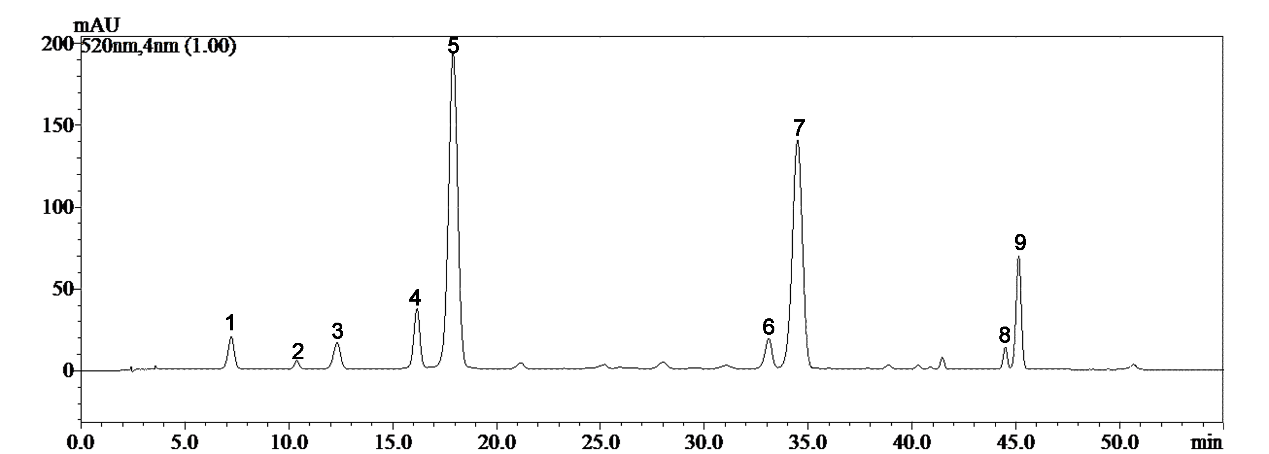 Figure S1. Chromatography of Anthocyanins in Grape Skins. Peak Numbers Correspond to the Labeling Adopted in Table S1.Table S1. Characterization of anthocyanin compounds in berry skins using HPLCPeakRetention time (min)Tentative identification17.176delphinidin-3-O-glucoside210.284cyanidin-3-O-glucoside312.443petunidin-3-O-glucoside416.101peonidin-3-O-glucoside517.961malvidin-3-O-glucoside633.146peonidin-3-O-(6-O-acetyl)-glucoside734.695malvidin-3-O-(6-O-acetyl)-glucoside844.481peonidin-3-O-(6-O-coumaryl)- glucoside945.225Malvidin-3-O-(6-O-coumaryl)-glucoside